Literaturepoche Barock (1600-1720)Das Konzept der beständigen LiebeAllegorese des Titelkupfers von Georg Greflingers (1620-1677) „Seladons Weltliche Lieder“ (1644)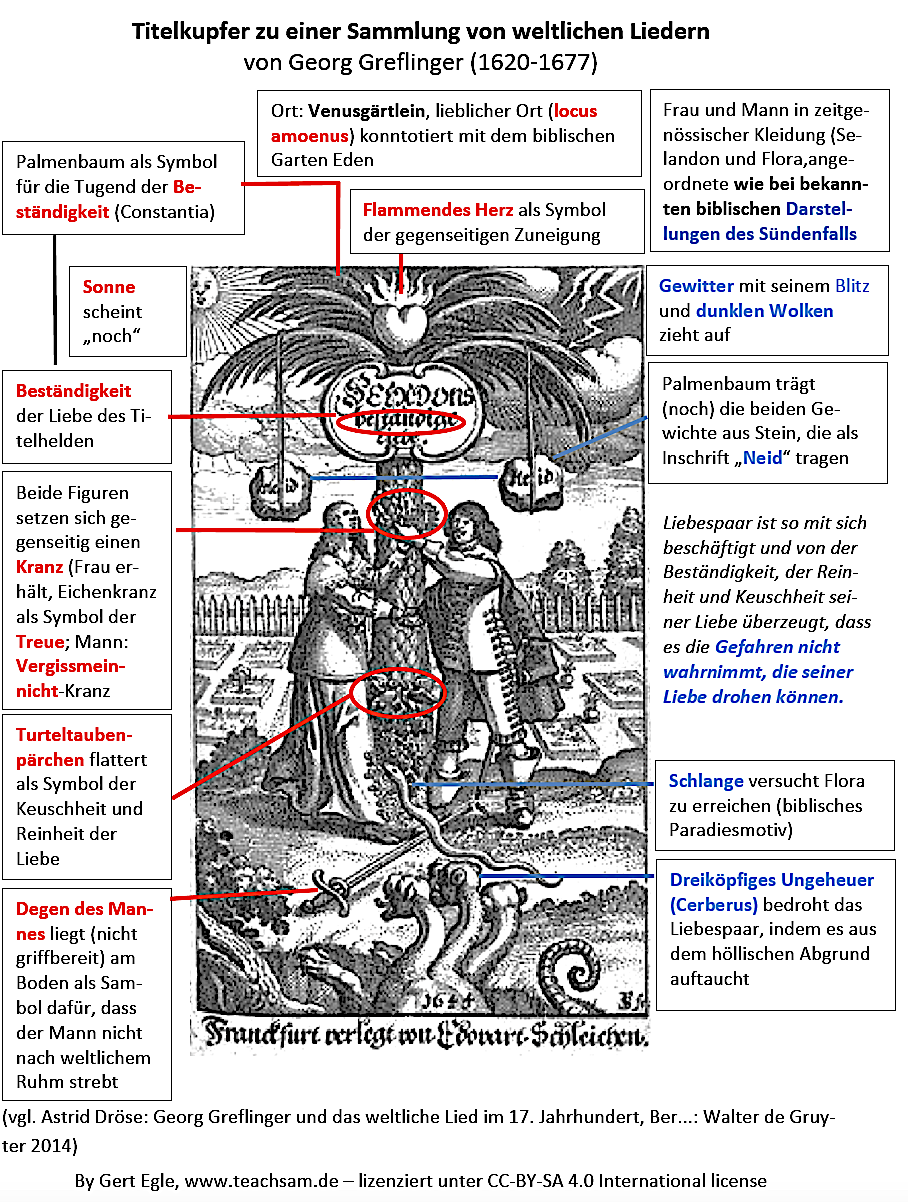 